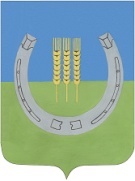 АДМИНИСТРАЦИЯСПАССКОГО СЕЛЬСКОГО ПОСЕЛЕНИЯСПАССКОГО МУНИЦИПАЛЬНОГО РАЙОНАПРИМОРСКОГО КРАЯПОСТАНОВЛЕНИЕВ соответствии с Федеральным законом от 6 октября 2003 года N 131-ФЗ «Об общих принципах организации местного самоуправления в Российской Федерации», законом Приморского края от 29 апреля 2013 года N 193-КЗ «О внесении изменений в Закон Приморского края «О муниципальной службе в Приморском крае», Уставом Спасского сельского поселения, администрация Спасского сельского поселенияПОСТАНОВЛЯЕТ:1. Постановление администрации Спасского сельского поселения от 21 февраля 2011 года № 18 «О внесении изменений в постановление администрации Спасского сельского поселения от 15 марта 2010 года № 22» отменить.2. Постановление администрации Спасского сельского поселения от 12 октября 2011 года № 121 «Об утверждении перечня должностей муниципальной службы, предусмотренных статьей 12 Федерального закона «О противодействии коррупции» от 25.12.2008 N 273-ФЗ» отменить.3. Внести в постановление администрации Спасского сельского поселения от 15 марта 2010 года № 22 «О представлении гражданами, претендующими на замещение должностей муниципальной службы в администрации Спасского сельского поселения, и муниципальными служащими администрации Спасского сельского поселения сведений о доходах, об имуществе и обязательствах имущественного характера» следующие изменения:утвержденный пунктом 1 «перечень должностей муниципальной службы, при назначении на которые  граждане и при замещении которых муниципальные служащие администрации Спасского сельского поселения обязаны представлять сведения о своих доходах, об имуществе и обязательствах имущественного характера, а также сведения о доходах, об имуществе и обязательствах  имущественного характера своих супруги (супруга) и несовершеннолетних детей» исключить.4. Опубликовать настоящее постановление в официальном печатном органе Спасского сельского поселения – газете "Сельские зори".5. Контроль за исполнением настоящего постановления оставляю за собой.26 июня 2013 годас. Спасское№ 109Об отмене постановлений администрации Спасского сельского поселения от 21 февраля 2011 года № 18 «О внесении изменений в постановление администрации Спасского сельского поселения от 15 марта 2010 года № 22», от 12 октября 2011 года № 121 «Об утверждении перечня должностей муниципальной службы, предусмотренных статьей 12 Федерального закона «О противодействии коррупции» от 25.12.2008 N 273-ФЗ» и о внесении изменений в постановление администрации Спасского сельского поселения от 15 марта 2010 года № 22 «О представлении гражданами, претендующими на замещение должностей муниципальной службы в администрации Спасского сельского поселения, и муниципальными служащими администрации Спасского сельского поселения сведений о доходах, об имуществе и обязательствах имущественного характера»Глава администрацииСпасского сельского поселенияВ.А. Беспамятных